                                                    Справка.По проведенному мероприятию - конкурс рисунков: « Терроризм-угроза обществу». Мы за мир на земле.» Данное мероприятие проходило с 16 по 21 январь 2017 г. В нем приняли участие 76 учащихся из 6,7,8 классов. Учительница по ИЗО Идрисова Х.Х разъяснила учащимся о задачах и целях данного конкурса. Главная же цель -это пропаганда среди учащихся по защите от террактов. После того,как дети нарисовали рисунки,была дана оценка и определены места. Победивших наградили грамотами.                                           Охват:76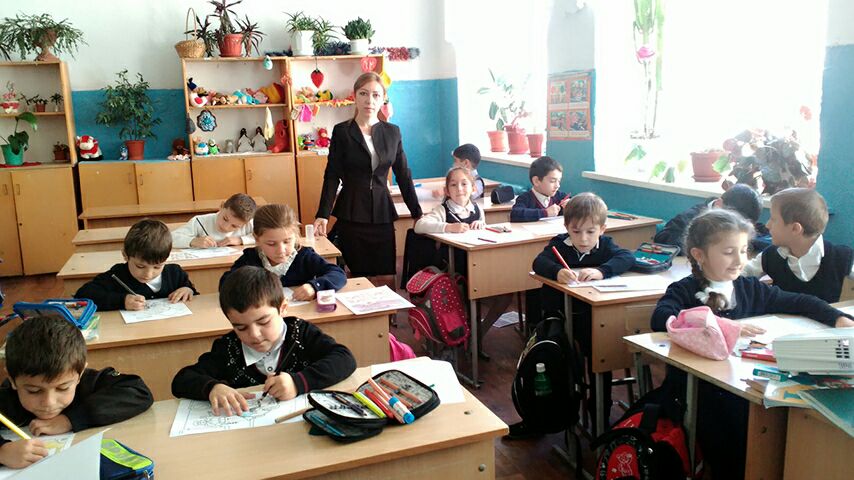 